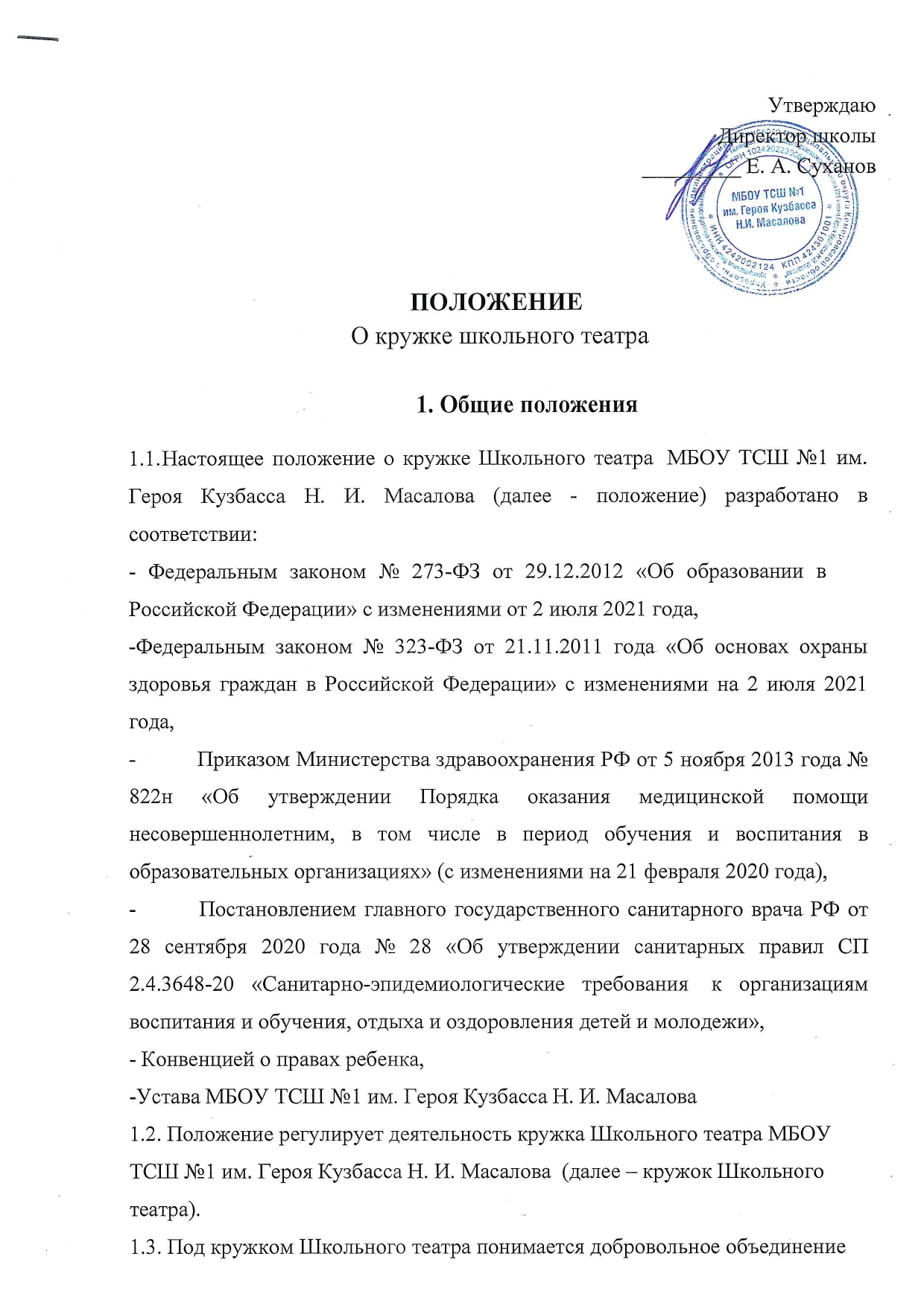 любителей театрального искусства, основанное на общности интересов исовместной учебно-творческой деятельности, способствующей развитию дарований его участников, освоению и созданию культурных, нравственных, и других духовных ценностей. Участие в коллективе осуществляется всвободное от учебы время и представляет собой участие обучающихся во внеурочной деятельности школы.   1.4.Действие настоящего Положения распространяется на все мероприятия, проводимые в учреждении и за его пределами.1.5.Настоящее положение доводится до сведения каждого участника кружка Школьного театра путем размещения в общедоступном месте и наофициальном сайте школы.2.Цели и задачи деятельности кружка Школьного театра2.1.Кружок Школьного театра создан с целью освоения участниками азов театрального искусства, развития творческих способностей детей и их творческой самореализацией в жизни.2.2. Основные задачи кружка Школьного театра:выявление, развитие и поддержка детского художественного творчества;воспитание и развитие личной успешности обучающихся, в том числе детей, находящихся в тяжелой жизненной ситуации, а также детей с ограниченными возможностями здоровья;приобщение обучающихся к ценностям российской и мировой культуры и искусства;3.Организация деятельности кружка Школьного театраКружок Школьного театра реализуется в форме внеурочной деятельности, внесен в План внеурочной деятельности школы.Кружок Школьного театра утверждается решением директора школы.Занятия в кружке Школьного театра проводятся 1 раз в неделю (учебный час - 40 минут).Содержание занятий предусматривает знакомство с классической и современной мировой драматургией, с истоками русского театра, обучение актерскому мастерству, работу над постановкой голоса, работу над выразительностью дикции. Воспитание нравственных ценностей, творческое развитие участников.Занятия в кружке Школьного театра проводятся на безвозмездной основе.Кружок Школьного театра в рамках своей деятельности:организует систематические занятия в форме тренингов по сценической речи, актерскому мастерству, работа над художественным словом, репетиций (работа над драматическим материалом);предоставляет отчеты о результатах своей деятельности (открытые занятия, миниатюры, спектакли);участвует в мероприятиях, программах и акциях различных уровней;использует другие формы творческой работы и участия в культурной и общественной жизни;4.Руководство кружком Школьного театра и контроль за его деятельностьюОбщее руководство и контроль за его деятельностью осуществляют директор МБОУ ТСШ №1 им. Героя Кузбасса Н. И. Масалова.Директор, на базе Учреждения, где действует кружок Школьного театра:создает необходимые условия для обеспечения деятельности кружка Школьного театра;определяет помещение для проведения занятий, соответствующие санитарным и гигиеническим требованиям, а также оснащение, соответствующее обязательным нормам и правилам;оказывает помощь руководителю кружка Школьного театра в организации концертов, культурно-досуговых мероприятий на базе учреждения и в иных учреждениях и организациях (на основании вызова или приглашения администрации данных учреждений или организаций);утверждает перспективные планы кружка Школьного театра.утверждает расписание занятий;определяет график отчетов о результатах деятельности кружка Школьного театра (открытых занятий, миниатюр, спектаклей);согласовывает перспективные планы кружка Школьного театра.  4.3.Непосредственное руководство кружком Школьного театра осуществляет его руководитель.Для обеспечения деятельности кружка Школьного театра его руководитель:составляет	перспективные	планы, 	которые	предоставляет	директору учреждения на утверждение, согласно установленным срокам;ведет регулярную творческую и учебно-воспитательную работу на основе утвержденного плана;разрабатывает расписание занятий кружка Школьного театра;формирует список участников;формирует	репертуар, 	учитывая	его	актуальность, 	тематическую направленность, исполнительские возможности участников;готовит выступления, обеспечивает активное участие в конкурсах, смотрах и культурно-массовых мероприятиях;предоставляет отчеты о результатах деятельности кружка Школьного театра (открытые занятия, миниатюры, спектакли) за отчетный период.4.4.Руководитель кружка Школьного театра обязан:своевременно оформлять всю необходимую документацию в соответствии с уставом учреждения, положением о кружке Школьного театра (расписание занятий, репертуарный план, список участников, журнал учета работы);предоставлять журнал учета работы кружка Школьного театра для проверки;	отчет о	фактическом	количестве участников кружка	Школьного театра;нести	ответственность	за	уровень	творческого	развития	участников Школьного театра;уважать права и свободы участников кружка Школьного театра;сохранить место за участником кружка Школьного театра в случае его болезни, лечения и в других случаях пропуска занятий по уважительным причинам;обеспечивать сохранность жизни и здоровья участников в ходе занятий;оберегать участников кружка Школьного театра от всех форм физического и психологического насилия, обеспечивать условия укрепления нравственного, физического и психологического здоровья, эмоционального благополучия участников клубного формирования с учётом их индивидуальных особенностей;обеспечивать сохранность имущества учреждения;соблюдать трудовую дисциплину.4.5.Руководитель кружка Школьного театра имеет право на:свободу выбора методик обучения и воспитания, учебных пособий, материалов, методов оценки знаний, умений участников кружка Школьного театра;защиту своей профессиональной чести и достоинства.5.Порядок приема в кружок Школьного театраДля приема в кружок Школьного театра необходимо:родителям (законным представителям) обучающихся 7-14 лет подать заявление о выборе кружков внеурочной деятельности в установленной форме;Основаниями для отказа в приеме документов являются:отсутствие	необходимых	сведений	в	заявлении	о	приеме	в	кружок Школьного театра;несоответствие возраста, претендующего на прием в кружок Школьного театра, возрасту, установленному настоящим положением;превышение предельной численности участников кружка Школьного театра, установленной настоящим положением;отсутствие в заявлении о приеме в кружок Школьного театра подписи заявителя или его уполномоченного представителя.5.4.Возраст участников кружка Школьного театра: от11 до 14 лет. 5.5.Минимальная численность участников: 5 человек.5.6.Прием в кружок Школьного театра осуществляется ежегодно в течение года.6.Права и обязанности участников кружка Школьного театраУчастники кружка Школьного театра имеют право:участвовать в мероприятиях учреждения;знакомиться с ходом и содержанием творческого процесса;принимать участие в организации досуга;вносить предложения по улучшению работы кружка Школьного театра;защищать свои права и законные интересы.Участники кружка Школьного театра обязаны:проявлять	уважение	к	руководителю, 	администрации	и	техническому персоналу учреждения, другим участникам кружка Школьного театра;возмещать ущерб, причиненный имуществу учреждения, в соответствии с законодательством Российской Федерации;посещать занятия кружка Школьного театра согласно расписанию;находясь в учреждении, снимать верхнюю одежду в гардеробе, надевать сменную обувь;не пропускать занятия без уважительных причин;после мероприятия сдавать полученные костюмы, реквизит руководителю кружка Школьного театра;соблюдать правила настоящего положения.Участникам кружка Школьного театра запрещается:приносить и использовать в учреждении и на его территории взрывчатые и огнеопасные вещества, горючие жидкости, пиротехнические изделия, газовые баллончики, а также ядовитые и токсичные вещества;открывать    и     входить      в        хозяйственные     помещения учреждения, не предназначенные для нахождения там людей;открывать окна;использовать не в соответствии с их назначением театральные декорации; за нарушение настоящего Положения к участникам кружка Школьного театра применяются меры дисциплинарного воздействия, вплоть до исключения.7.Материальная и финансовая база кружка Школьного театраПомещения для работы кружка Школьного театра предоставляются директором школы, который обеспечивает их необходимым оборудованием, инвентарем и материалами в установленном порядке. При этом руководитель кружка Школьного театра несет ответственность за сохранность предоставленных материальных ценностей, соблюдение установленного порядка и режима работы учреждения.Финансовое обеспечение деятельности кружка Школьного театра осуществляется за счет:- бюджета школы;безвозмездных поступлений (грант, спонсорская помощь, пожертвование, иные поступления, предусмотренные законодательством Российской Федерации).